Zestaw nr 4               Zadania: Statyka – warunki równowagi.(źródło: Politechnika Gdańska   --   http://www.mif.pg.gda.pl/zz/zbior.html)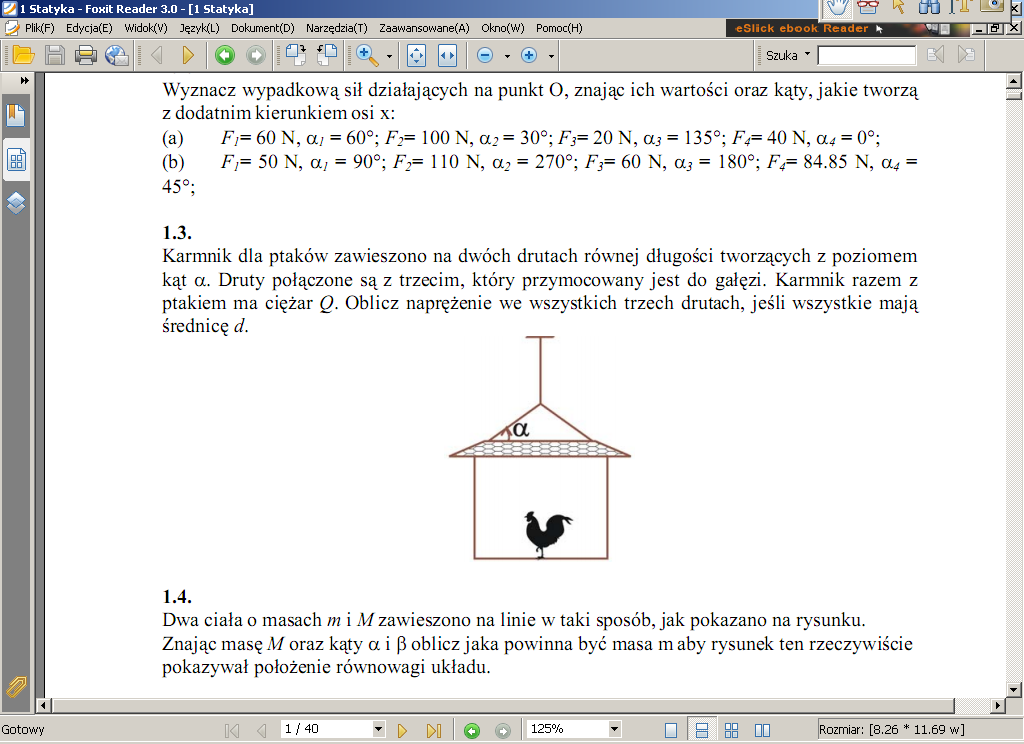 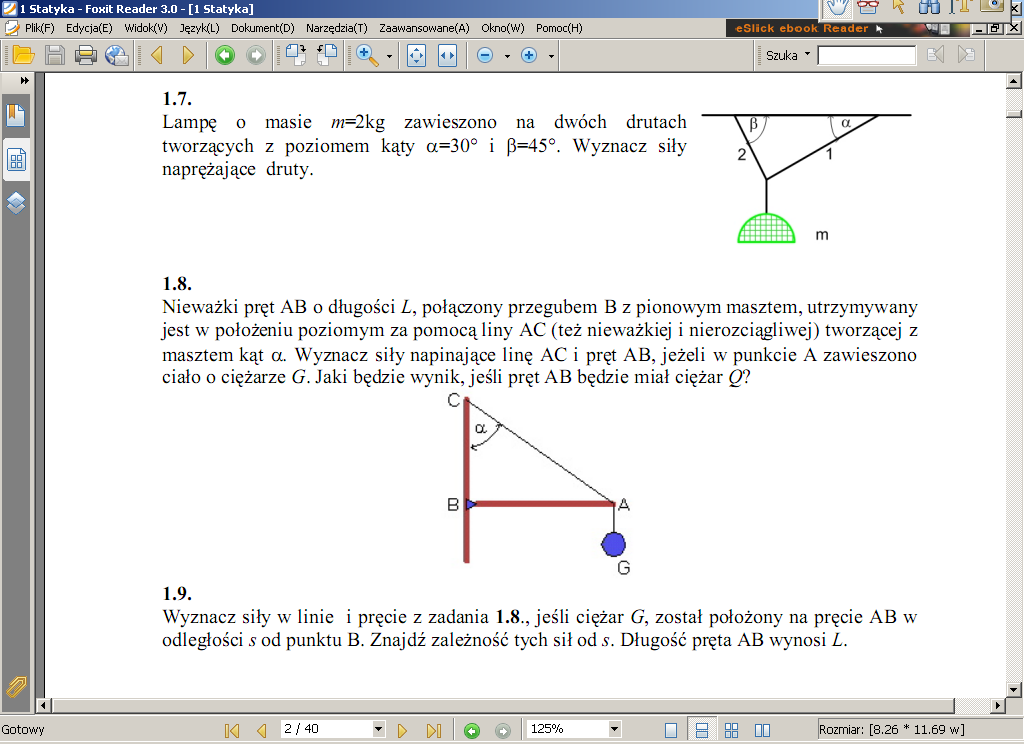 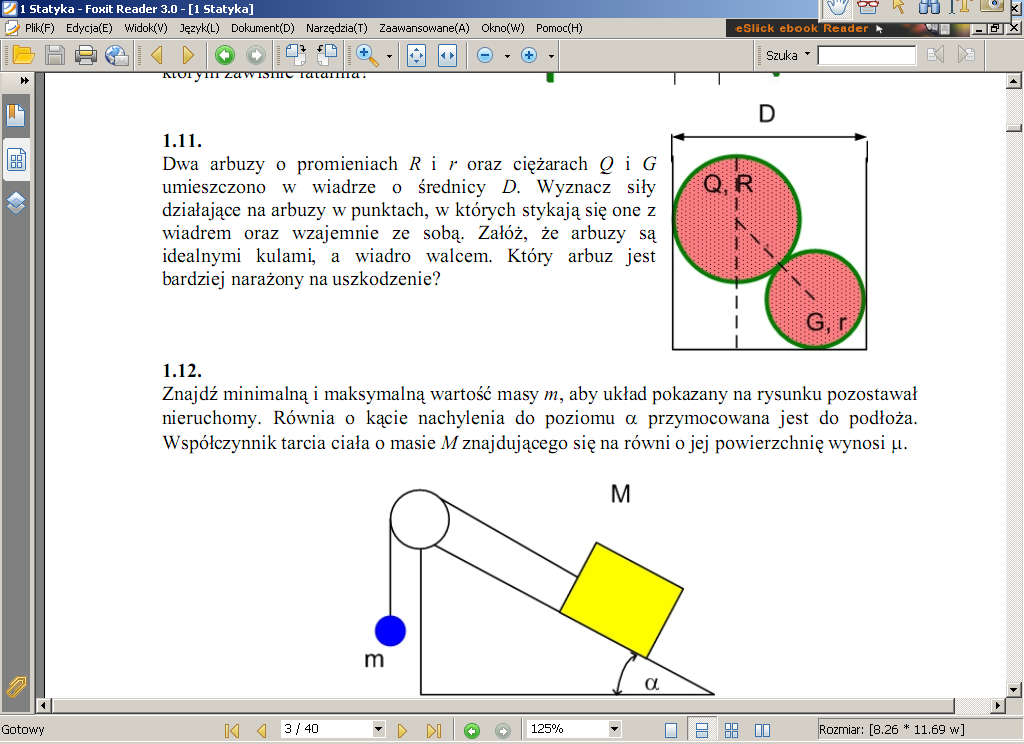 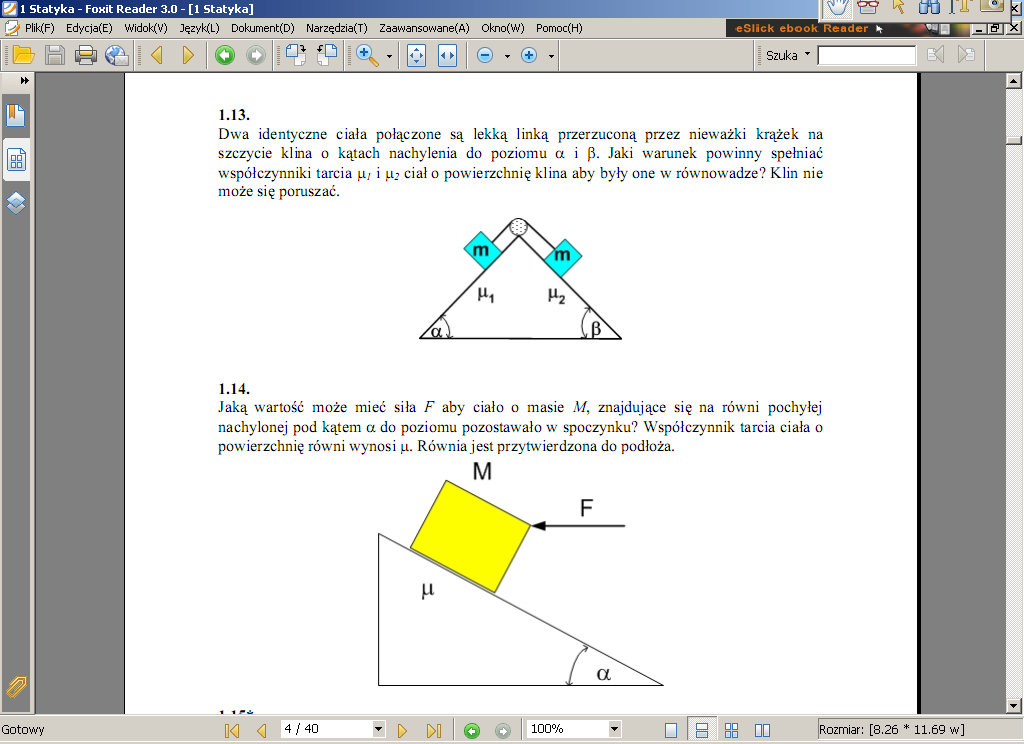 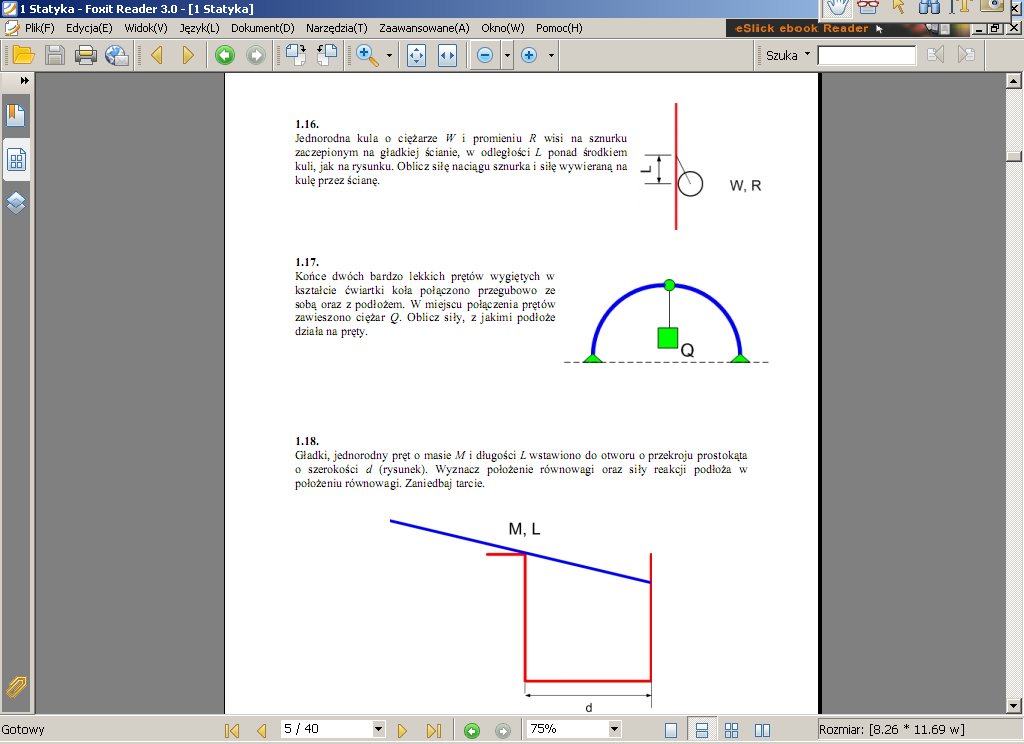 